Šakių r. Kriūkų mokykla – daugiafunkcis centrasŠOK Į TĖVO KLUMPESBirželio 8 d. 6  vaikinai lankėsi tautodailininko – medžio drožėjo Gedimino Jėčio dirbtuvėse. Čia vaikinai susipažino ne tik su tradiciniais medžio apdirbimo įrankiais, technologijomis ir darbais: skulptūros drožimu, medinių namų apyvokos reikmenų gamyba, bet ir mokėsi dirbti su moderniomis CNC staklėmis. Pirmiausia susipažino su kompiuterinėmis programomis ir pamėgino sukurti savo piešinius. Vėliau ruošė medžiagas, stebėjo staklių darbą, atliko gaminio baigimo darbus.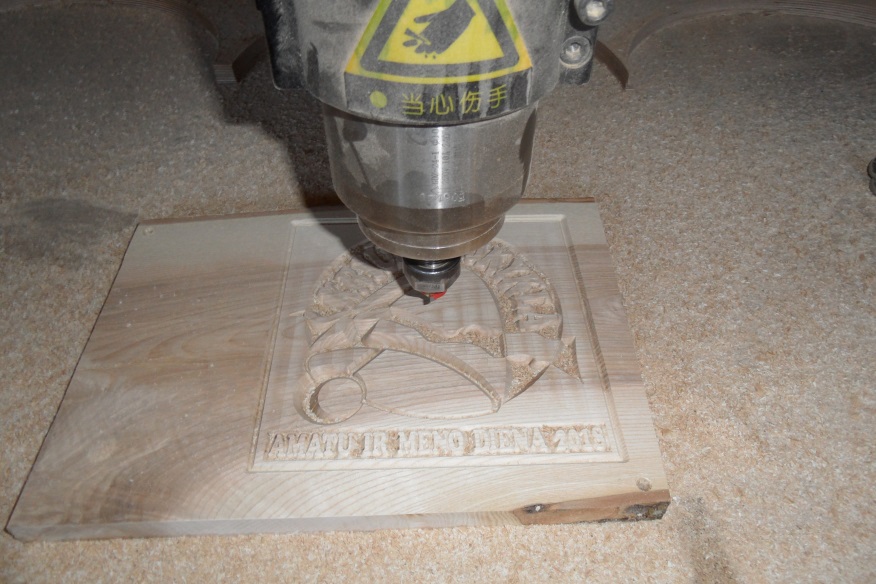 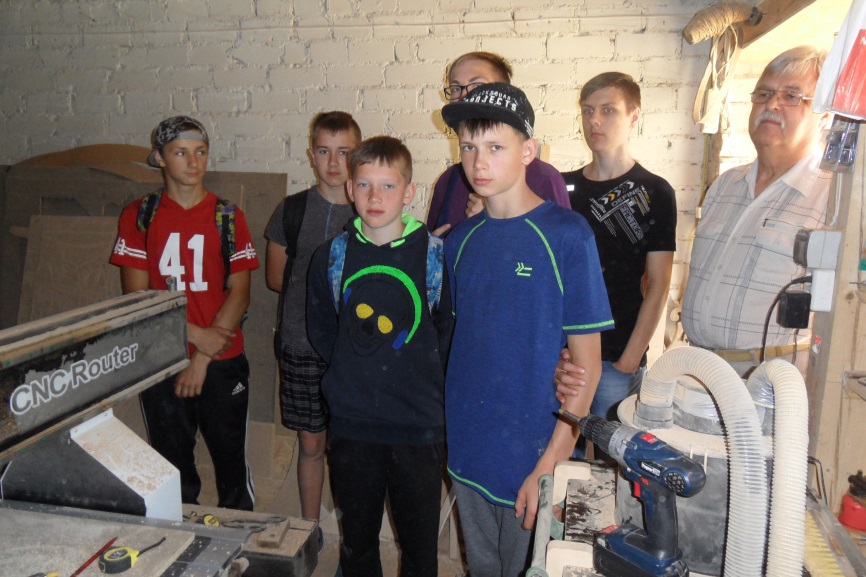 